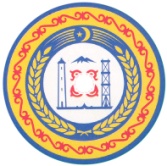 АДМИНИСТРАЦИЯ НОЖАЙ-ЮРТОВСКОГО МУНИЦИПАЛЬНОГО РАЙОНА ЧЕЧЕНСКОЙ РЕСПУБЛИКИ(Администрация Ножай-Юртовского муниципального района)НОХЧИЙН РЕСПУБЛИКАННАЖИН-ЮЬРТАН МУНИЦИПАЛЬНИ КIОШТАН АДМИНИСТРАЦИ(Нажин-Юьртан муниципальни кIоштан администраци)366241, ЧР, Ножай-Юртовский район, с. Ножай-Юрт, ул. А.Кадырова 3, mail@nojay-urt.ru.т/ф. 8 (87148РАСПОРЯЖЕНИЕ «___»_________2020 г.            с.Ножай-Юрт                                             №____В целях реализации муниципальной программы «Развитие малого и среднего предпринимательства в Ножай-Юртовском муниципальном районе Чеченской Республики на 2020-2021годы», утвержденной постановлением Администрации Ножай-Юртовского муниципального района Чеченской Республики от 27.02.2020 года  № 20 (далее – муниципальная программа):1. Отделу экономического анализа, предпринимательства, торговли и инвестиций Администрации Ножай-Юртовского муниципального района (Алхотов М.Г.), в целях реализации основных мероприятий муниципальной программы, в месячный срок разработать и представить на утверждение:1.1. Порядок реализации мероприятия «Предоставление субсидий (грантов) начинающим субъектам малого предпринимательства для реализации собственных бизнес-проектов»;           1.2. Порядок реализации мероприятия «Субсидирование субъектов малого и среднего предпринимательства и субсидирования субъектов малого и среднего предпринимательства и организаций, образующих инфраструктуру поддержки субъектов малого и среднего предпринимательства, оказывающих информационные услуги и услуги по выставочно-ярмарочной деятельности »;            1.3. Порядок реализации мероприятия «Субсидирования организаций, образующих инфраструктуру поддержки субъектов малого и среднего предпринимательства, оказывающих образовательные и консалтинговые услуги»; 1.4 Положение об Экспертном совете Администрации Ножай-Юртовского муниципального района Чеченской Республики.   2. Контроль за выполнением настоящего распоряжения оставляю за собой.Глава администрации                                                                     А.Г. Музуруев